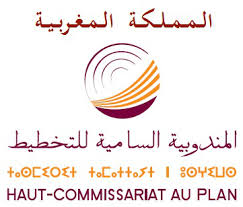 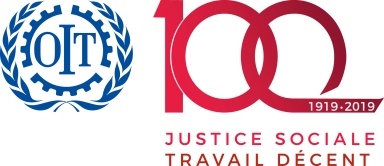 توقيع مذكرة تفاهم بين المندوبية السامية للتخطيط ومنظمة العمل الدولية لتعزيز التعاون بين المؤسستينالرباط 26 نونبر 2019 - وقع السيد محمد بيرشارف، المدير العام للإحصاء والمحاسبة الوطنية بالمندوبية السامية للتخطيط، بمعية السيد حليم الحمزاوي، المدير بالنيابة لمكتب منظمة العمل الدولية للجزائر وليبيا والمغرب وتونس وموريتانيا مذكرة تفاهم بين المندوبية السامية للتخطيط ومنظمة العمل الدولية بهدف تعزيز تعاون المؤسستين في مجال إحصائيات سوق العمل.ونوه الطرفان بالعلاقة الممتازة التي تجمع المؤسستين واتفقا على تعزيزها في مجال إنتاج وتجميع وتوحيد ونشر الإحصائيات المتعلقة بسوق العمل، لا سيما على مستوى المؤشرات المتعلقة بأهداف التنمية المستدامة، ولاسيما الهدف الثامن : العمل اللائق ونمو الاقتصاد، التي تعد منظمة العمل الدولية المؤسسة الوصية عليه.وإدراكًا لأهميتها للسياسات العامة، اتفقت المؤسستان على توحيد جهودهما لتحسين الوصول إلى هذا النوع من الإحصائيات وتحليلها واستخدامها.